INTENDED USEThe ArmorWire TL-3 three-cable barrier (SGM33a) has been tested to NCHRP 350 criteria for longitudinal cable barriers.  It can be used in either edge of road or median applications.  The ArmorWire TL-3 system can use post spacing ranging from 1.0m to 9.0m in line with the installation deflection requirements (see interpolated deflection table below). Deflections marked with a star are from actual crash testing involving a 2000kg pickup truck impacting at 100kph at 25°. * Actual deflections.SGM33a is a Test Level 3 accepted system, by installing an additional cable to the top slot of the barrier post the system is converted to Test Level 4 (SGM33b).  The remaining components are common for both TL-3 and TL-4 system. FEATURES AND SPECIFICATIONSExceptional vehicle control and behaviourSystem with the lowest part count in the marketSame system can be used in roadside as well as median applicationTested and accepted to NCHRP 350 TL-3 (three wire system)Easily upgradable to TL-4 systemMatching NCHRP 350 TL-3 end terminal available: Universal (ATE)Minimal build-up in snow or sand environmentsNo sharp edges or exposed “hooks” on posts Barrier width is only 97mmDynamic deflection for 2000 kg vehicle is 1.54m (100kph, 25°)Length of Need is 8m (Terminal end LoN)Posts are hot dip galvanized (powder coating is optional)Concrete specified is 25 MPa (3625 psi)APPROVALSFHWA Acceptance Letter:  B-222. CONTACT INFORMATIONArmorflex International LTDwww.armorflex.co.nzTelephone: +64 9 4269174156 Foundry RdSilverdale, Auckland 0932New ZealandINTENDED USEThe ArmorWire TL-3 three-cable barrier (SGM33a) has been tested to NCHRP 350 criteria for longitudinal cable barriers.  It can be used in either edge of road or median applications.  The ArmorWire TL-3 system can use post spacing ranging from 1.0m to 9.0m in line with the installation deflection requirements (see interpolated deflection table below). Deflections marked with a star are from actual crash testing involving a 2000kg pickup truck impacting at 100kph at 25°. * Actual deflections.SGM33a is a Test Level 3 accepted system, by installing an additional cable to the top slot of the barrier post the system is converted to Test Level 4 (SGM33b).  The remaining components are common for both TL-3 and TL-4 system. FEATURES AND SPECIFICATIONSExceptional vehicle control and behaviourSystem with the lowest part count in the marketSame system can be used in roadside as well as median applicationTested and accepted to NCHRP 350 TL-3 (three wire system)Easily upgradable to TL-4 systemMatching NCHRP 350 TL-3 end terminal available: Universal (ATE)Minimal build-up in snow or sand environmentsNo sharp edges or exposed “hooks” on posts Barrier width is only 97mmDynamic deflection for 2000 kg vehicle is 1.54m (100kph, 25°)Length of Need is 8m (Terminal end LoN)Posts are hot dip galvanized (powder coating is optional)Concrete specified is 25 MPa (3625 psi)APPROVALSFHWA Acceptance Letter:  B-222. CONTACT INFORMATIONArmorflex International LTDwww.armorflex.co.nzTelephone: +64 9 4269174156 Foundry RdSilverdale, Auckland 0932New ZealandINTENDED USEThe ArmorWire TL-3 three-cable barrier (SGM33a) has been tested to NCHRP 350 criteria for longitudinal cable barriers.  It can be used in either edge of road or median applications.  The ArmorWire TL-3 system can use post spacing ranging from 1.0m to 9.0m in line with the installation deflection requirements (see interpolated deflection table below). Deflections marked with a star are from actual crash testing involving a 2000kg pickup truck impacting at 100kph at 25°. * Actual deflections.SGM33a is a Test Level 3 accepted system, by installing an additional cable to the top slot of the barrier post the system is converted to Test Level 4 (SGM33b).  The remaining components are common for both TL-3 and TL-4 system. FEATURES AND SPECIFICATIONSExceptional vehicle control and behaviourSystem with the lowest part count in the marketSame system can be used in roadside as well as median applicationTested and accepted to NCHRP 350 TL-3 (three wire system)Easily upgradable to TL-4 systemMatching NCHRP 350 TL-3 end terminal available: Universal (ATE)Minimal build-up in snow or sand environmentsNo sharp edges or exposed “hooks” on posts Barrier width is only 97mmDynamic deflection for 2000 kg vehicle is 1.54m (100kph, 25°)Length of Need is 8m (Terminal end LoN)Posts are hot dip galvanized (powder coating is optional)Concrete specified is 25 MPa (3625 psi)APPROVALSFHWA Acceptance Letter:  B-222. CONTACT INFORMATIONArmorflex International LTDwww.armorflex.co.nzTelephone: +64 9 4269174156 Foundry RdSilverdale, Auckland 0932New Zealand	ARMORWIRE CABLE BARRIER TL-3	ARMORWIRE CABLE BARRIER TL-3	ARMORWIRE CABLE BARRIER TL-3SGM33aSGM33a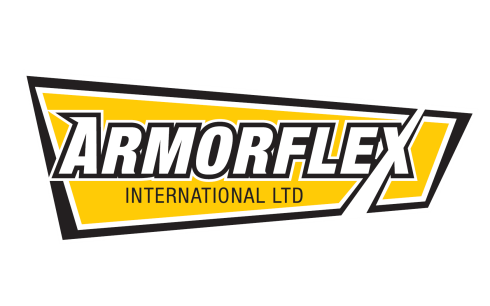 SHEET NO.DATE2 of 207/10/2013